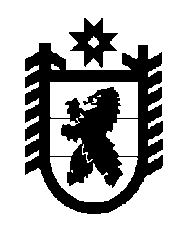 Российская Федерация Республика Карелия    РАСПОРЯЖЕНИЕГЛАВЫ РЕСПУБЛИКИ КАРЕЛИЯВнести в состав организационного комитета «Победа» (далее – организационный комитет), утвержденный распоряжением Главы Республики Карелия от  27 ноября 2009 года № 845-р (Собрание законодательства Республики Карелия, 2009, № 11, ст. 1278; 2011, № 1, ст. 32; № 9, ст. 1430; 2012, № 6, ст. 1124; № 10, ст. 1797; № 12, ст. 2195; 2013, № 7, ст. 1220; 2014, № 2, ст. 179; № 3, ст. 372; № 11, ст. 2017; 2015, № 6, ст. 1129), следующие изменения:1) включить в состав организационного комитета следующих лиц:Ахокас И.И. – Министр финансов Республики Карелия;Лесонен А.Н. – Министр культуры Республики Карелия;Мирошник И.Ю. – Глава Петрозаводского городского округа (по согласованию);Стряпчиева Л.И. – генеральный директор автономного учреждения Республики Карелия «Информационное агентство «Республика Карелия»;Шлыкова С.А. – начальник управления Администрации Главы Республики Карелия;2) указать новые должности следующих лиц:Улич В.В. – заместитель Премьер-министра Правительства Республики Карелия, заместитель председателя организационного комитета;Никулина Е.В. – консультант Администрации Главы Республики Карелия, ответственный секретарь организационного комитета;Гречухина Т.И. – заместитель начальника управления Администрации Главы Республики Карелия;Соколова О.А. – Министр социальной защиты, труда и занятости Республики Карелия;Хидишян Е.А. – Министр здравоохранения Республики Карелия;3) исключить из состава организационного комитета Богданову Е.В., Максимова А.А., Муделя В.И., Ширшину Г.И.          Глава Республики  Карелия                                                               А.П. Худилайненг. Петрозаводск6 сентября 2016 года№ 376-р